UNDERGRADUATE CURRICULUM COMMITTEE (UCC)
PROPOSAL FORM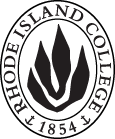 Cover page	scroll over blue text to see further important instructions: [if not working select “COMMents on rollover” in your Word preferences under view] please read these.N.B. DO NOT USE HIGHLIGHT, where choices are given within categories, please DELETE those THAT DO NOT APPLY TO YOUR PROPOSAL. Do not delete numbered categories.ALL numbers in section (A) to be completed, including the impact ones (#5-7), put “none” if that is the case.C. Program Proposals   complete only what is relevant to your proposal. Delete this whole page if the proposal is not revising, creating, deleting or suspending any progam.D. SignaturesChanges that affect General Education in any way MUST be approved by ALL Deans and COGE Chair.Changes that directly impact more than one department/program MUST have the signatures of all relevant department chairs, program directors, and their relevant dean (e.g. when creating/revising a program using courses from other departments/programs). Check UCC manual 4.2 for further guidelines on whether the signatures need to be approval or acknowledgement.Proposals that do not have appropriate approval signatures will not be considered. Type in name of person signing and their position/affiliation.Send electronic files of this proposal and accompanying catalog copy to curriculum@ric.edu and a printed signature copy of this whole form to the current Chair of UCC. Check UCC website for due dates.D.1. Approvals: required from programs/departments/deans who originate the proposal.  may include multiple departments, e.g., for joint/interdisciplinary proposals. D.2. Acknowledgements: REQUIRED from OTHER PROGRAMS/DEPARTMENTS (and their relevant deans if not already included above) that are IMPACTED BY THE PROPOSAL. SIGNATURE DOES NOT INDICATE APPROVAL, ONLY AWARENESS THAT THE PROPOSAL IS BEING SUBMITTED.  CONCERNS SHOULD BE BROUGHT TO THE UCC COMMITTEE MEETING FOR DISCUSSION; all faculty are welcome to attend.A.1. Course or programPhilosophy (b.A.) MajorsPhilosophy (b.A.) MajorsPhilosophy (b.A.) MajorsPhilosophy (b.A.) MajorsA.2. Proposal typeProgram:  revision and creationProgram:  revision and creationProgram:  revision and creationProgram:  revision and creationA.3. OriginatorMatt Duncan and Aaron SmutsHome departmentPhilosophyPhilosophyPhilosophyA.4. Context and Rationale Philosophy is a multidimensional major with connections to almost every other discipline at RIC—from Political Science to Chemistry to History. Many of our majors choose to major or minor in something else in addition to Philosophy, and they find that this interdisciplinary education enriches both courses of study. Additionally, most students come to Philosophy relatively late in their educations, since they’re unlikely to have taken it in high school. As a result, our major has historically been relatively flexible and streamlined. For both these reasons—Philosophy’s interdisciplinarity and the needs of our students—we are proposing to redesign our major to contain four distinct concentrations. Each concentration will emphasize different philosophical skills and areas of inquiry; this will allow students to pair it more closely with their other areas of study, and three of the four concentrations will count some courses from other disciplines toward the major. We are using two sources for our major remodel. The first is our minor in Philosophy, which already has four different tracks; we are developing parallel concentrations for our major. The second is the Philosophy major at Brooklyn College, a CUNY college with student demographics very similar to ours. BC’s Philosophy major has similar tracks, and faculty there report that it has helped them to keep student enrollments up and to make sure students graduate on time. The four tracks we are proposing are:Standard. This concentration most closely resembles the existing Philosophy major, requiring students to get a broad philosophical education. Changes include a reduction in the history of philosophy requirements, though also the addition of a new course (PHIL 354 Continental Philosophy—which will also be used in other concentrations) and the addition of a “Political and Legal” required elective (the existing course: PHIL 321 Social and Political Philosophy).Knowledge and Reality. This concentration emphasizes philosophical study of what the world is made of and how we can have knowledge; it is designed to pair with study of the sciences, and students can count courses in Biology, Chemistry, Physics, and Psychology toward completion of this track.Ethics and Society. This concentration emphasizes philosophical study of morality and justice; it is designed to pair with courses in Political Science.History of Philosophy. This concentration emphasizes the development of philosophical ideas across time; it is designed to pair with courses in History and Political Science.Philosophy is a multidimensional major with connections to almost every other discipline at RIC—from Political Science to Chemistry to History. Many of our majors choose to major or minor in something else in addition to Philosophy, and they find that this interdisciplinary education enriches both courses of study. Additionally, most students come to Philosophy relatively late in their educations, since they’re unlikely to have taken it in high school. As a result, our major has historically been relatively flexible and streamlined. For both these reasons—Philosophy’s interdisciplinarity and the needs of our students—we are proposing to redesign our major to contain four distinct concentrations. Each concentration will emphasize different philosophical skills and areas of inquiry; this will allow students to pair it more closely with their other areas of study, and three of the four concentrations will count some courses from other disciplines toward the major. We are using two sources for our major remodel. The first is our minor in Philosophy, which already has four different tracks; we are developing parallel concentrations for our major. The second is the Philosophy major at Brooklyn College, a CUNY college with student demographics very similar to ours. BC’s Philosophy major has similar tracks, and faculty there report that it has helped them to keep student enrollments up and to make sure students graduate on time. The four tracks we are proposing are:Standard. This concentration most closely resembles the existing Philosophy major, requiring students to get a broad philosophical education. Changes include a reduction in the history of philosophy requirements, though also the addition of a new course (PHIL 354 Continental Philosophy—which will also be used in other concentrations) and the addition of a “Political and Legal” required elective (the existing course: PHIL 321 Social and Political Philosophy).Knowledge and Reality. This concentration emphasizes philosophical study of what the world is made of and how we can have knowledge; it is designed to pair with study of the sciences, and students can count courses in Biology, Chemistry, Physics, and Psychology toward completion of this track.Ethics and Society. This concentration emphasizes philosophical study of morality and justice; it is designed to pair with courses in Political Science.History of Philosophy. This concentration emphasizes the development of philosophical ideas across time; it is designed to pair with courses in History and Political Science.Philosophy is a multidimensional major with connections to almost every other discipline at RIC—from Political Science to Chemistry to History. Many of our majors choose to major or minor in something else in addition to Philosophy, and they find that this interdisciplinary education enriches both courses of study. Additionally, most students come to Philosophy relatively late in their educations, since they’re unlikely to have taken it in high school. As a result, our major has historically been relatively flexible and streamlined. For both these reasons—Philosophy’s interdisciplinarity and the needs of our students—we are proposing to redesign our major to contain four distinct concentrations. Each concentration will emphasize different philosophical skills and areas of inquiry; this will allow students to pair it more closely with their other areas of study, and three of the four concentrations will count some courses from other disciplines toward the major. We are using two sources for our major remodel. The first is our minor in Philosophy, which already has four different tracks; we are developing parallel concentrations for our major. The second is the Philosophy major at Brooklyn College, a CUNY college with student demographics very similar to ours. BC’s Philosophy major has similar tracks, and faculty there report that it has helped them to keep student enrollments up and to make sure students graduate on time. The four tracks we are proposing are:Standard. This concentration most closely resembles the existing Philosophy major, requiring students to get a broad philosophical education. Changes include a reduction in the history of philosophy requirements, though also the addition of a new course (PHIL 354 Continental Philosophy—which will also be used in other concentrations) and the addition of a “Political and Legal” required elective (the existing course: PHIL 321 Social and Political Philosophy).Knowledge and Reality. This concentration emphasizes philosophical study of what the world is made of and how we can have knowledge; it is designed to pair with study of the sciences, and students can count courses in Biology, Chemistry, Physics, and Psychology toward completion of this track.Ethics and Society. This concentration emphasizes philosophical study of morality and justice; it is designed to pair with courses in Political Science.History of Philosophy. This concentration emphasizes the development of philosophical ideas across time; it is designed to pair with courses in History and Political Science.Philosophy is a multidimensional major with connections to almost every other discipline at RIC—from Political Science to Chemistry to History. Many of our majors choose to major or minor in something else in addition to Philosophy, and they find that this interdisciplinary education enriches both courses of study. Additionally, most students come to Philosophy relatively late in their educations, since they’re unlikely to have taken it in high school. As a result, our major has historically been relatively flexible and streamlined. For both these reasons—Philosophy’s interdisciplinarity and the needs of our students—we are proposing to redesign our major to contain four distinct concentrations. Each concentration will emphasize different philosophical skills and areas of inquiry; this will allow students to pair it more closely with their other areas of study, and three of the four concentrations will count some courses from other disciplines toward the major. We are using two sources for our major remodel. The first is our minor in Philosophy, which already has four different tracks; we are developing parallel concentrations for our major. The second is the Philosophy major at Brooklyn College, a CUNY college with student demographics very similar to ours. BC’s Philosophy major has similar tracks, and faculty there report that it has helped them to keep student enrollments up and to make sure students graduate on time. The four tracks we are proposing are:Standard. This concentration most closely resembles the existing Philosophy major, requiring students to get a broad philosophical education. Changes include a reduction in the history of philosophy requirements, though also the addition of a new course (PHIL 354 Continental Philosophy—which will also be used in other concentrations) and the addition of a “Political and Legal” required elective (the existing course: PHIL 321 Social and Political Philosophy).Knowledge and Reality. This concentration emphasizes philosophical study of what the world is made of and how we can have knowledge; it is designed to pair with study of the sciences, and students can count courses in Biology, Chemistry, Physics, and Psychology toward completion of this track.Ethics and Society. This concentration emphasizes philosophical study of morality and justice; it is designed to pair with courses in Political Science.History of Philosophy. This concentration emphasizes the development of philosophical ideas across time; it is designed to pair with courses in History and Political Science.Philosophy is a multidimensional major with connections to almost every other discipline at RIC—from Political Science to Chemistry to History. Many of our majors choose to major or minor in something else in addition to Philosophy, and they find that this interdisciplinary education enriches both courses of study. Additionally, most students come to Philosophy relatively late in their educations, since they’re unlikely to have taken it in high school. As a result, our major has historically been relatively flexible and streamlined. For both these reasons—Philosophy’s interdisciplinarity and the needs of our students—we are proposing to redesign our major to contain four distinct concentrations. Each concentration will emphasize different philosophical skills and areas of inquiry; this will allow students to pair it more closely with their other areas of study, and three of the four concentrations will count some courses from other disciplines toward the major. We are using two sources for our major remodel. The first is our minor in Philosophy, which already has four different tracks; we are developing parallel concentrations for our major. The second is the Philosophy major at Brooklyn College, a CUNY college with student demographics very similar to ours. BC’s Philosophy major has similar tracks, and faculty there report that it has helped them to keep student enrollments up and to make sure students graduate on time. The four tracks we are proposing are:Standard. This concentration most closely resembles the existing Philosophy major, requiring students to get a broad philosophical education. Changes include a reduction in the history of philosophy requirements, though also the addition of a new course (PHIL 354 Continental Philosophy—which will also be used in other concentrations) and the addition of a “Political and Legal” required elective (the existing course: PHIL 321 Social and Political Philosophy).Knowledge and Reality. This concentration emphasizes philosophical study of what the world is made of and how we can have knowledge; it is designed to pair with study of the sciences, and students can count courses in Biology, Chemistry, Physics, and Psychology toward completion of this track.Ethics and Society. This concentration emphasizes philosophical study of morality and justice; it is designed to pair with courses in Political Science.History of Philosophy. This concentration emphasizes the development of philosophical ideas across time; it is designed to pair with courses in History and Political Science.A.5. Student impactAdding the Philosophy B.A. major concentrations will (i) allow philosophy majors to choose a course of study that is more interdisciplinary, (ii) allow students of Biology, Chemistry, History, Physics, Political Science, Psychology (and more) to choose a new major that closely supports the work in their other majors, (iii) make it easier for students to double major in philosophy, and (iv) allow students to finish their philosophy major more quickly, and (iv) allow students to focus on the particular areas within philosophy that they are interested in.Adding the Philosophy B.A. major concentrations will (i) allow philosophy majors to choose a course of study that is more interdisciplinary, (ii) allow students of Biology, Chemistry, History, Physics, Political Science, Psychology (and more) to choose a new major that closely supports the work in their other majors, (iii) make it easier for students to double major in philosophy, and (iv) allow students to finish their philosophy major more quickly, and (iv) allow students to focus on the particular areas within philosophy that they are interested in.Adding the Philosophy B.A. major concentrations will (i) allow philosophy majors to choose a course of study that is more interdisciplinary, (ii) allow students of Biology, Chemistry, History, Physics, Political Science, Psychology (and more) to choose a new major that closely supports the work in their other majors, (iii) make it easier for students to double major in philosophy, and (iv) allow students to finish their philosophy major more quickly, and (iv) allow students to focus on the particular areas within philosophy that they are interested in.Adding the Philosophy B.A. major concentrations will (i) allow philosophy majors to choose a course of study that is more interdisciplinary, (ii) allow students of Biology, Chemistry, History, Physics, Political Science, Psychology (and more) to choose a new major that closely supports the work in their other majors, (iii) make it easier for students to double major in philosophy, and (iv) allow students to finish their philosophy major more quickly, and (iv) allow students to focus on the particular areas within philosophy that they are interested in.Adding the Philosophy B.A. major concentrations will (i) allow philosophy majors to choose a course of study that is more interdisciplinary, (ii) allow students of Biology, Chemistry, History, Physics, Political Science, Psychology (and more) to choose a new major that closely supports the work in their other majors, (iii) make it easier for students to double major in philosophy, and (iv) allow students to finish their philosophy major more quickly, and (iv) allow students to focus on the particular areas within philosophy that they are interested in.A.6. Impact on other programs No direct impact. However, it is reasonable to expect that, by allowing some courses from other departments/programs to count toward the philosophy major (something that we have already done with our philosophy minors), enrollment in those (non-philosophy) courses may increase.No direct impact. However, it is reasonable to expect that, by allowing some courses from other departments/programs to count toward the philosophy major (something that we have already done with our philosophy minors), enrollment in those (non-philosophy) courses may increase.No direct impact. However, it is reasonable to expect that, by allowing some courses from other departments/programs to count toward the philosophy major (something that we have already done with our philosophy minors), enrollment in those (non-philosophy) courses may increase.No direct impact. However, it is reasonable to expect that, by allowing some courses from other departments/programs to count toward the philosophy major (something that we have already done with our philosophy minors), enrollment in those (non-philosophy) courses may increase.No direct impact. However, it is reasonable to expect that, by allowing some courses from other departments/programs to count toward the philosophy major (something that we have already done with our philosophy minors), enrollment in those (non-philosophy) courses may increase.A.7. Resource impactFaculty PT & FT: NoneNoneNoneNoneA.7. Resource impactLibrary:NoneNoneNoneNoneA.7. Resource impactTechnologyNoneNoneNoneNoneA.7. Resource impactFacilities:NoneNoneNoneNoneA.8. Semester effectiveFall 2020 A.9. Rationale if sooner than next Fall A.9. Rationale if sooner than next FallA.10. INSTRUCTIONS FOR CATALOG COPY:  This single file copy must include ALL relevant pages from the college catalog, and show how the catalog will be revised.  (1) Go to the “Forms and Information” page on the UCC website. Scroll down until you see the Word files for the current catalog. (2) Download ALL catalog sections relevant for this proposal, including course descriptions and/or other affected programs.  (3) Place ALL relevant catalog copy into a single file. Put page breaks between sections and delete any catalog pages not relevant for this proposal. (4) Using the track changes function, revise the catalog pages to demonstrate what the information should look like in next year’s catalog.  (5) Check the revised catalog pages against the proposal form, especially making sure that program totals are correct if adding/deleting course credits. If new copy, indicate where it should go in the catalog. If making related proposals a single catalog copy that includes all is acceptable. Send as a separate single file along with this form.A.10. INSTRUCTIONS FOR CATALOG COPY:  This single file copy must include ALL relevant pages from the college catalog, and show how the catalog will be revised.  (1) Go to the “Forms and Information” page on the UCC website. Scroll down until you see the Word files for the current catalog. (2) Download ALL catalog sections relevant for this proposal, including course descriptions and/or other affected programs.  (3) Place ALL relevant catalog copy into a single file. Put page breaks between sections and delete any catalog pages not relevant for this proposal. (4) Using the track changes function, revise the catalog pages to demonstrate what the information should look like in next year’s catalog.  (5) Check the revised catalog pages against the proposal form, especially making sure that program totals are correct if adding/deleting course credits. If new copy, indicate where it should go in the catalog. If making related proposals a single catalog copy that includes all is acceptable. Send as a separate single file along with this form.A.10. INSTRUCTIONS FOR CATALOG COPY:  This single file copy must include ALL relevant pages from the college catalog, and show how the catalog will be revised.  (1) Go to the “Forms and Information” page on the UCC website. Scroll down until you see the Word files for the current catalog. (2) Download ALL catalog sections relevant for this proposal, including course descriptions and/or other affected programs.  (3) Place ALL relevant catalog copy into a single file. Put page breaks between sections and delete any catalog pages not relevant for this proposal. (4) Using the track changes function, revise the catalog pages to demonstrate what the information should look like in next year’s catalog.  (5) Check the revised catalog pages against the proposal form, especially making sure that program totals are correct if adding/deleting course credits. If new copy, indicate where it should go in the catalog. If making related proposals a single catalog copy that includes all is acceptable. Send as a separate single file along with this form.A.10. INSTRUCTIONS FOR CATALOG COPY:  This single file copy must include ALL relevant pages from the college catalog, and show how the catalog will be revised.  (1) Go to the “Forms and Information” page on the UCC website. Scroll down until you see the Word files for the current catalog. (2) Download ALL catalog sections relevant for this proposal, including course descriptions and/or other affected programs.  (3) Place ALL relevant catalog copy into a single file. Put page breaks between sections and delete any catalog pages not relevant for this proposal. (4) Using the track changes function, revise the catalog pages to demonstrate what the information should look like in next year’s catalog.  (5) Check the revised catalog pages against the proposal form, especially making sure that program totals are correct if adding/deleting course credits. If new copy, indicate where it should go in the catalog. If making related proposals a single catalog copy that includes all is acceptable. Send as a separate single file along with this form.A.10. INSTRUCTIONS FOR CATALOG COPY:  This single file copy must include ALL relevant pages from the college catalog, and show how the catalog will be revised.  (1) Go to the “Forms and Information” page on the UCC website. Scroll down until you see the Word files for the current catalog. (2) Download ALL catalog sections relevant for this proposal, including course descriptions and/or other affected programs.  (3) Place ALL relevant catalog copy into a single file. Put page breaks between sections and delete any catalog pages not relevant for this proposal. (4) Using the track changes function, revise the catalog pages to demonstrate what the information should look like in next year’s catalog.  (5) Check the revised catalog pages against the proposal form, especially making sure that program totals are correct if adding/deleting course credits. If new copy, indicate where it should go in the catalog. If making related proposals a single catalog copy that includes all is acceptable. Send as a separate single file along with this form.A.10. INSTRUCTIONS FOR CATALOG COPY:  This single file copy must include ALL relevant pages from the college catalog, and show how the catalog will be revised.  (1) Go to the “Forms and Information” page on the UCC website. Scroll down until you see the Word files for the current catalog. (2) Download ALL catalog sections relevant for this proposal, including course descriptions and/or other affected programs.  (3) Place ALL relevant catalog copy into a single file. Put page breaks between sections and delete any catalog pages not relevant for this proposal. (4) Using the track changes function, revise the catalog pages to demonstrate what the information should look like in next year’s catalog.  (5) Check the revised catalog pages against the proposal form, especially making sure that program totals are correct if adding/deleting course credits. If new copy, indicate where it should go in the catalog. If making related proposals a single catalog copy that includes all is acceptable. Send as a separate single file along with this form.Old (for revisions only)New/revisedC.1. EnrollmentsOver the past several years, there have been between 25 and 40 philosophy majors at any given time.We hope the new major programs will enroll many more students, as each major will be more specifically useful to students in different programs.C.2. Admission requirementsNo special requirementsNo special requirementsC.3. Retention requirementsNo special requirementsNo special requirementsC.4. Course requirements for each program option. Show the course requirements for the whole program here.Philosophy B.A.Course RequirementsLogicHistoryTWO COURSES fromEthicsEpistemologyONE COURSE fromMetaphysicsONE COURSE fromSeminarPhilosophy B.A.Course Requirements FOR MAJOR IN PHILOSOPHY (STANDARD TRACK)LogicONE COURSE fromHistoryEthicsPolitical and LegalONE COURSE fromEpistemologyONE COURSE fromMetaphysicsONE COURSE fromSeminarphilosophy with concentration in Knowledge and Reality)LogicONE COURSE fromHistoryTWO COURSES fromEthics, Political, and LegalONE COURSE fromEpistemologyONE COURSE fromMetaphysicsONE COURSE fromSeminarAdditional CoursesTWO COURSES fromTotal Credit Hours: 31-33philosophy with concentratiuon in ethics and societyLogicONE COURSE fromHistoryTWO COURSES fromEthicsONE COURSE fromPolitical and LegalONE COURSE fromMetaphysics and EpistemologyONE COURSE fromSeminarAdditional CoursesTWO COURSES fromTotal Credit Hours: 31-33philosophy with concentration in history of philosophyLogicONE COURSE fromHistoryEthics, Political, and LegalONE COURSE fromMetaphysics and EpistemologyONE COURSE fromSeminarAdditional CoursesTWO COURSES fromC.5. Credit count for each program option31 creditsStandard: 32 creditsKnowledge and Reality: 31-33 credits Ethics and Society: 31-33 credits History track: 32-33 credits C.6. Other changes if anynoneC.7  Program goalsNeeded for all new programsNamePosition/affiliationSignatureDateAaron SmutsChair of Philosophye-mail confirmation to curriculum@ric.edu3/17/2020Eric RobertsChair of Biologye-mail confirmation to curriculum@ric.edu3/27/2020David EspinosaChair of HistoryDavid Espinosa3/31/2020Sarah KnowltonChair of Physical Sciencese-mail confirmation to curriculum@ric.edu3/29/2020Michelle Brophy-BaermannChair of Political Sciencee-mail confirmation to curriculum@ric.edu3/17/2020Randi KimChair of Psychologye-mail confirmation to curriculum@ric.edu3/20/2020Stephanie CostaChair of Mathematics and Computer Sciencee-mail confirmation to curriculum@ric.edu3/17/2020Earl SimsonDean of Arts and Sciencese-mail confirmation to curriculum@ric.edu4/6/2020NamePosition/affiliationSignatureDate